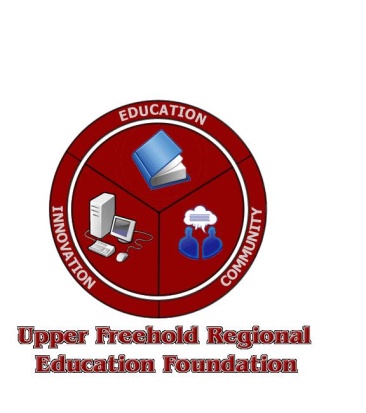 2012 Sno-Ball SoftballPlaying RulesDouble-elimination.There will be a men’s and a co-ed division. Co-ed teams must have a minimum of 3 women.  Preferably half and-half mixture of males and females. Games will be five innings each, except for the Men’s championship game, which will be seven.  Co-Ed Championship will be best of 3 games 5 Innings each.Eight players are required to start the game.Twelve-run rule after three innings will apply to all games, except for the championship game.No grace time will be allowed after the first games each morning (10 minutes).A person may not play for more than one team per division.This is a one-pitch tournament. All batters begin with a 3-2 count.Any pitch that is hittable will be called a strike.The batter is allowed one foul. The second foul is an out. Height of pitch is determined by ASA rules. The pitch, delivered with an underhand motion, must have a perceptible arc and reach a height of at least 6 feet from the ground, while not exceeding a maximum of 12 feet. In co-ed play: if a male player walks, the female player has the option of walking or hitting. The male player gets second base even if the female decides to bat and strikes out. Home Run Rule: There will be a five HR limit per game in the men's division only. After a team has reached the 5 HR's, batters hitting a ball over the fence will be out and runners will not advance. Team registration is $240, and is not refundable. Checks must be made out to the Upper Freehold Regional Education Foundation. The event will not be rescheduled for any reason. Playing rules are in accordance with the ASA, with the stipulations outlined in these rules.   Out of play carry-over rule is waived for this tournament.   No runner contact with infielders.   Neighborhood play attempt will be enforced to minimize player injury.   No snow will be removed from the field. Teams must play under the weather conditions presented. No salt or other forms of snow removal are permitted. No metal spikes. No protests of any kind are permitted. This is a charity even with umpires that are volunteering their time. Any team or individual may be asked to leave if unsportsmanlike conduct is displayed. No alcohol is permitted at the playing fields or during the games. No dogs are permitted on the grounds at Allentown High School.